京都府レクリエーション協会所属会員・加盟団体会員の皆様アンケートにご協力ください　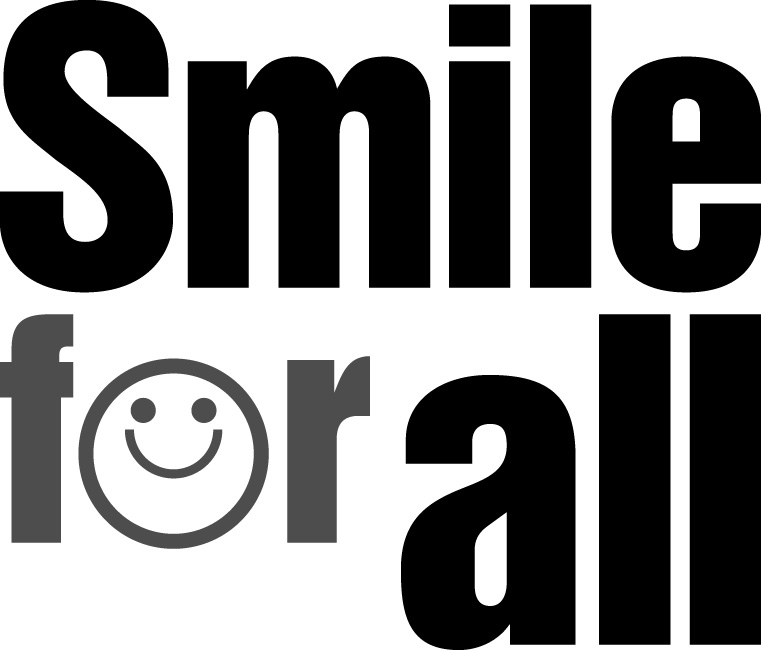 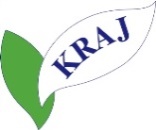 現在、京都府には約７００名の公益財団法人日本レクリエーション協会公認指導者（以下、有資格者）が所属し、地域・種目・領域の２７団体が加盟しています。このたび京都府レクリエーション協会では、現在の皆様の活動状況等を把握し、有資格者のレクリエーション活動に役立てたいと思います。是非、アンケートにご協力ください。※ 本アンケートの内容を、外部に公開することはありません。また、京都府レクリエーション協会の活動以外に使用することはありません。氏　　名：住　　所：電話番号：資格名：レクリエーション・インストラクター／レクリエーション・コーディネーター　　　　　福祉レクリエーション・ワーカー／余暇生活開発士・相談員／レクリエーション資格無し該当するものを○で囲んでください。１、現在の主な活動分野等をお知らせください。（複数回答可）２、得意な指導分野をお知らせください。（複数回答可）ニュースポーツ　　クラフト　　体操　　ダンス　　音楽　　野外活動　　昔あそび　　個別あそび　　集団あそび　　室内あそび　　外あそび　　レクリエーションの理論　　アイスブレーキング　　コミュニケーション・ワーク　　安全管理　　その他（　　　　　　　　　　　　　　　　　　　　）３、その他に保有している資格があればお知らせください。４、市町村レクリエーション協会に所属していますか。・所属している（団体名：　　　　　　　　　　　　　　　　　　）　　　・所属していない５、京都府レクリエーション協会加盟種目・領域団体に所属していますか。・所属している（団体名：　　　　　　　　　　　　　　　　　　）　　　・所属していない→　４、５で「所属していない」と答えた方にお聞きします。京都府レクリエーション協会加盟の市町村協会や種目・領域団体への加入を希望しますか。・希望する　　　　　・希望しない６、京都府レクリエーション協会に加盟している団体からの案内送付を希望しますか。・団体に関わらず希望する　　・近隣の団体や行事の案内のみ希望する　　・希望しない７、京都府レクリエーション協会の事業運営に協力していただけますか。・講師または、運営スタッフとして協力します　　・講師としてのみ協力します・運営スタッフとしてのみ協力します　　　　　　・その他（　　　　　　　　　　　　　　　）８、京都府レクリエーション協会に実施してほしい事業や施策があればお聞かせください。☆「府レクだより」についてお伺いします。９、発行回数について、どう思いますか。　※現在は年間4回発行・少ない　　・ちょうどよい　　・多い　　・発行していることを知らない　　　　10、現在の「府レクだより」について、お気づきの点があればお書きください。最後に、京都府レクリエーション協会へご意見等がありましたら自由にお書きください。～　ご協力　ありがとうございました　～アンケート返信先　　京都府レクリエーション協会（平日火～金曜日10：00～17：00）〒601-8047　京都市南区東九条下殿田町70京都府スポーツセンター内TEL&FAX　075-634-7584　　Email　info@kyoto-rec.net締切　平成３０年３月３０日（金）（その後も受け付けます）※ 郵送・FAX・Emailのいずれかで、ご返信ください。※ 本アンケートは、ホームページからもダウンロードできます。（http://www.kyoto-rec.net）対　象乳幼児　　児童　　青少年（中・高・大学生）　一般成人　　高齢者　　障がい者　　親子・家族　　外国人　　その他（　　　　　　　　　　　　　　　　）分　野教育　　福祉　　健康スポーツ　　芸術・文化　　野外活動　　国際交流　　まちづくり　　その他（　　　　　　　　　　　　　　　　　　　　　　　　　　　）場　所地域　　職場　　その他（　　　　　　　　　　　　　　　　　　　　　　　　　　）頻　度年間６回程度　　年間１２回程度　　それ以上　　現在は活動していない